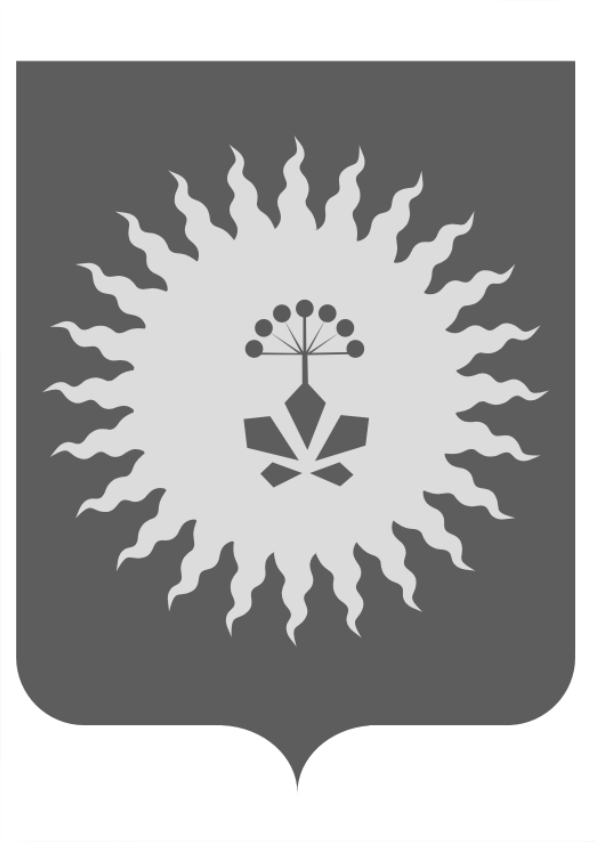 АДМИНИСТРАЦИЯАНУЧИНСКОГО МУНИЦИПАЛЬНОГО РАЙОНАП О С Т А Н О В Л Е Н И ЕО  создании Совета по инвестициям и развитию малого и среднего предпринимательства  при главе администрации Анучинского муниципального районаВ соответствии с Федеральным законом от 6 октября 2003 года № 131-ФЗ «Об общих принципах организации местного самоуправления в Российской Федерации»,  Федеральным законом от 25 февраля 1999 года № 39-ФЗ «Об инвестиционной деятельности в Российской Федерации, осуществляемой в форме капитальных вложений»,  Федеральным законом от 24 июля 2007 года № 209-ФЗ «О развитии малого и среднего предпринимательства в Российской Федерации», Федеральным законом от 13 июля 2015 года № 224-ФЗ «О государственно-частном партнерстве, муниципально-частном партнерстве в Российской Федерации и внесении изменений в отдельные законодательные акты Российской Федерации»,  Законом Приморского края от 1 июля 2008 года № 278-КЗ «О развитии малого и среднего предпринимательства в Приморском крае»,  постановлением Губернатора Приморского края от 16 апреля 2013 № 54-ПГ (ред. от 15.04.2019г.)  «О создании  Совета по привлечению инвестиций в экономику Приморского края при Губернаторе Приморского края», руководствуясь Законом Приморского края от 16.09.2019г № 568-КЗ «Об Анучинском  муниципальном округе», в целях совершенствования механизма привлечения и эффективного использования государственных и частных инвестиций для развития экономики и социальной сферы Анучинского муниципального округа, повышения уровня жизни населения и осуществления практического взаимодействия предпринимателей, руководителей  предприятий  с администрацией  Анучинского  муниципального района, администрация Анучинского муниципального районаПОСТАНОВЛЯЕТ:          1. Создать Совет по инвестициям и развитию малого и среднего предпринимательства  при главе администрации  Анучинского  муниципального района.          2. Утвердить положение о Совете по инвестициям и развитию малого и среднего предпринимательства  при главе администрации Анучинского муниципального района (приложение № 1).          3. Утвердить состав Совета по инвестициям и развитию малого и среднего предпринимательства  при главе администрации Анучинского муниципального района (приложение № 2).          4. Общему отделу администрации  Анучинского  муниципального района (Бурдейной С.В.) опубликовать настоящее постановление на официальном сайте администрации Анучинского муниципального района в информационно – телекоммуникационной сети «Интернет»         5. Признать утратившими силу постановления главы Анучинского муниципального района № 459 от 10.12.2007г «О создании Совета предпринимателей при главе  Анучинского  муниципального района» и № 128-па от 01.03.2019г «О Совете по инвестициям при главе администрации Анучинского  муниципального района».         6. Контроль  за выполнением данного постановления оставляю за собой.Глава Анучинского муниципального района                                                      С.А. Понуровский                                                                                                       Приложение № 1                                                                                       к постановлению администрации                                                                              Анучинского муниципального района                                                                                             от_25.03.2020г___ №181ПОЛОЖЕНИЕО  Совете по инвестициям и развитию малого и среднего предпринимательства  при главе администрации Анучинского муниципального района1. Общие положенияСовет по инвестициям и развитию малого и среднего предпринимательства  при главе администрации  Анучинского  муниципального района (далее - Совет) является постоянно действующим коллегиальным консультативно-совещательным органом, призванным содействовать привлечению инвестиций в экономику Анучинского муниципального округа. Совет реализует  политику администрации Анучинского  муниципального района  по  привлечению  инвестиций, созданию режима     наибольшего     благоприятствования     для     субъектов инвестиционной     деятельности      в     целях      обоснованного      соблюдения экономических, социальных и экологических интересов населения  Анучинского муниципального округа, обеспечения устойчивого развития экономики, стабильной социальной обстановки и благоприятной окружающей среды.1.2. Основной целью Совета является осуществление практического взаимодействия органов местного самоуправления, субъектов малого и среднего предпринимательства, субъектов инвестиционной деятельности, общественных объединений предпринимателей и иных заинтересованных организаций по созданию благоприятных социально-экономических условий, способствующих устойчивому функционированию и развитию предпринимательской и инвестиционной деятельности на территории Анучинского  муниципального  округа (далее – муниципальный округ), а также по выработке предложений по созданию механизмов проведения единой инвестиционной политики и повышения конкурентоспособности экономики муниципального округа.1.3. В своей деятельности Совет руководствуется Конституцией Российской Федерации, федеральными законами и иными нормативными правовыми актами Российской Федерации, законами Приморского края, постановлениями и распоряжениями  Губернатора Приморского края и иными нормативными правовыми актами Приморского края, решениями Думы муниципального района, постановлениями администрации Анучинского муниципального района , постановлениями и распоряжениями администрации Анучинского муниципального района, а также настоящим Положением.2. Основные задачи и функции Совета2.1.Формирование единого понимания роли малого и среднего предпринимательства как важной составляющей социально-экономического развития  Анучинского  муниципального округа и необходимости эффективной  поддержки его развития   органами исполнительной государственной   власти.2.2. Реализация политики привлечения инвестиций в экономику Анучинского  муниципального округа.2.3. Выработка решений, способствующих успешной реализации инвестиционных проектов.2.4. Выработка предложений по рациональному использованию трудовых, энергетических и природных ресурсов.2.5. Повышения эффективности межведомственной координации работы по реализации инвестиционных проектов.2.6. Выработка решений по вопросам взаимодействия между управлениями и отделами администрации  Анучинского муниципального района и инвесторами.2.7. Разработка рекомендаций и внесение предложений по принятию и совершенствованию нормативно-правовых актов в области поддержки и развития малого и среднего  предпринимательства, содействующих эффективной инвестиционной деятельности.2.8 Участие в работе по  совершенствованию контрольно-надзорной деятельности при определении приоритетных направлений  развития малого и среднего предпринимательства на территории Анучинского муниципального округа.2.9.Оказание помощи по взаимодействию предпринимательских структур с органами представительной и исполнительной власти Анучинского муниципального округа при подготовке предложений по вопросам совершенствования законодательства, регулирующего вопросы поддержки и развития малого и среднего предпринимательства, в том числе в области кредитной, инвестиционной и налоговой политики.2.9. Анализ проблем развития предпринимательства и разработка предложений по устранению административных барьеров при осуществлении предпринимательской деятельности.        2.10. Содействие формированию территорий интенсивного экономического развития.      2.11. Внесение предложений по защите инвесторов, разрешению спорных вопросов при реализации инвестиционных проектов и по заключению инвестиционных соглашений (меморандумов).      2.12. Разработка механизмов урегулирования вопросов по платежам в бюджет Анучинского муниципального округа, связанным с реализацией инвестиционных проектов, а также содействие в урегулировании иных финансовых и имущественных проблем между сторонами – ответственными структурами по реализации инвестиционных проектов и их участниками.       2.13. Рассмотрение иных вопросов, касающихся реализации инвестиционных проектов на территории  Анучинского муниципального округа.        3. Основные полномочия Совета.         3.1. В случае необходимости в установленном порядке запрашивать и получать от отраслевых органов и участников инвестиционных проектов необходимые материалы (информацию) о реализации инвестиционных проектов, не носящие закрытого характера.3.2. Приглашать и заслушивать на заседании Совета представителей организаций, принимающих участие в реализации инвестиционных проектов.3.3. Запрашивать в установленном порядке от органов исполнительной власти Приморского края, органов местного самоуправления и иных организаций материалы, необходимые для деятельности Совета.3.4. Организовывать экспертные советы, рабочие группы или комиссии для решения вопросов, входящих в компетенцию Совета.3.5. Обеспечивать подготовку нормативно - правовых актов Анучинского муниципального округа по вопросам, связанным с привлечением инвестиций.3.6. Осуществлять иные функции в соответствии  с законодательством.4. Формирование и  функционирование Совета.4.1.Состав Совета утверждается главой Анучинского муниципального района. При необходимости состав Совета может уточняться в процессе его функционирования с учетом рекомендаций членов Совета и работников администрации Анучинского муниципального района.4.2. Заседания Совета проводит председатель Совета, а в его отсутствие – заместитель по поручению председателя Совета.4.3. Председатель Совета осуществляет следующие функции:- утверждает план работы Совета;- руководит деятельностью Совета;- проводит заседания Совета;- выносит на обсуждение вопросы, касающиеся деятельности Совета4.4. Организация работы по подготовке заседаний возлагается на секретаря Совета.4.5. Секретарь Совета осуществляет следующие функции:- приглашает членов Совета на заседания;- приглашает представителей инвесторов, а также лиц, интересы которых затрагиваются при рассмотрении вопросов;- формирует повестку дня заседания Совета с учетом поручений председателя;- обеспечивает членов Совета материалами по обсуждаемым вопросам повестки дня;- оформляет и направляет подписанный протокол членам и участникам Совета.4.6. Решение о проведении заседания Совета принимается председателем, а в его отсутствие – заместителем председателя на основании предложений членов Совета. 4.7. Каждый член Совета обладает одним голосом.4.8. По рассмотренным на заседаниях вопросам принимаются решения Совета, которые оформляются протоколом. Протокол подписывается секретарем и утверждается председателем Совета или заместителем председателя.        4.9. Решения Совета принимаются большинством голосов, присутствующих на его заседании членов. При равенстве голосов председатель Совета, а в его отсутствие – заместитель председателя имеет право решающего голоса.        4.10. Контроль, за выполнением принимаемых протокольных решений Совета осуществляет секретарь Совета.        4.11. Организационно – техническое и информационно-аналитическое обеспечение деятельности Совета осуществляет финансово – экономическое управление администрации Анучинского муниципального района.         4.12. Информация о заседании Совета размещается на официальном сайте администрации Анучинского муниципального района.     Приложение № 2                                                                                      к постановлению  администрации                                                                             Анучинского  муниципального района                                                                                             От  25.03.2020г__     N 181СОСТАВСовета по инвестициям и развитию малого и среднего предпринимательства  при главе администрации Анучинского муниципального  районаЧлены Совета:25.03.2020с. Анучино№1811Понуровский Сергей АлексеевичГлава Анучинского муниципального района, председатель Совета  2Бутенко Лариса Анатольевнагенеральный директор ООО «Лес Строй Регион», заместитель председателя Совета3Клыкова Вера Валерьевнаглавный специалист 1 разряда финансово-экономического управления администрации Анучинского муниципального района, секретарь4Бондарь Галина Петровнаначальник финансово- экономического управления администрации Анучинского муниципального района5Суворенков Андрей АлександровичНачальник управления по работе с территориями администрации Анучинского муниципального района6Вилюмс Марина Анатольевнапомощник прокурора Анучинского муниципального района (по согласованию)7ГлушакОльга Сергеевнагенеральный директор ИП Глушак С.М.(по согласованию)8Иванович Татьяна НиколаевнаИП, с.Анучино, (по согласованию)9Карелина Анастасия СергеевнаИП, с. Анучино, (по согласованию)10Курченко Екатерина Александровна   ИП, с. Анучино, (по согласованию)11Матяш Людмила МихайловнаИП, с.Новогордеевка (по согласованию)12Осмирко Ирина ГригорьевнаИП, с.Чернышевка (по согласованию)13Радько Владислав Борисовичглава крестьянско-фермерского хозяйства, с.Корниловка (по согласованию) 14Нороян Люсине ЭдиковнаИП, с.Анучино (по согласованию)15Старыгин Константин ВалентиновичИП, с.Анучино (по согласованию)16Худякова Ольга АнатольевнаИП, с. Виноградовка, (по согласованию)17Шнейдер  Дмитрий НиколаевичИП, с. Анучино, (по согласованию)18Матвейко Владимир Ивановичглава крестьянско-фермерского хозяйства, с.Анучино (по согласованию)